La  A.S./S.S./Pol. DILETTANTISTICA __________________________________________________________richiede l’emissione delle sotto elencate tessere di propri Iscritti ed assume l’obbligo di osservare la norma dello Statuto e dei Regolamenti della F.I.G. e S.T. :     Atleta (cod 1)       Dirigente (cod 2)       Giudice (cod 3)       Tecnico  (cod 4)        Socio Sostenitore (cod 5)   1^ spec ____________     2^ spec _____________           Cat. _________       Assicurazione R.C.T.    SI       NO                                                                                                                .                                                                                                                                                                                                                       Cognome                                                                                                                          Nome                                                                  __/__/_____                                                                        (    )                                                                                                                                                         Nato il                                                                                    Località                                                                                               Prov                                                                                                           (    )                                                Indirizzo                          	              CAP		                          Città / Paese 			            ProvCodice Fiscale Firma del Richiedente      			FIRME ESERCENTI LA POTESTA’ GENITORIALE  (se minorenne)__________________________________                           ______________________________________               ___________________________________    Atleta (cod 1)       Dirigente (cod 2)       Giudice (cod 3)       Tecnico  (cod 4)        Socio Sostenitore (cod 5)   1^ spec ____________     2^ spec _____________           Cat. _________       Assicurazione R.C.T.    SI       NO                                                                                                                _                                                                                                                                                                                                                       Cognome                                                                                                                          Nome                                                                  __/__/_____                                                                        (    )                                                                                                                                                         Nato il                                                                                    Località                                                                                               Prov                                                                                                           (    )                                                Indirizzo                          	              CAP		                          Città / Paese 			            ProvCodice Fiscale Firma del Richiedente      			FIRME ESERCENTI LA POTESTA’ GENITORIALE  (se minorenne)__________________________________                           ______________________________________               ___________________________________(si prega di scrivere in stampatello comunicando ed evidenziando tutte le informazioni richieste)LA RISTAMPA DELLA TESSERA QUADRIENNALE PER MOTIVI INDIPENDENTI DALLA FEDERAZIONE AVRA’ UN COSTO DI  € 5,00Il sottoscritto attesta l’autenticità dei dati e delle firme sopra riportate e dichiara che l’atleta risulta, come da certificazione valida legalmente ed esistente agli atti della società, idoneo/a all’attività sportiva agonistica, e di aver acquisito il consenso sulla tutela dei dati personali (ai sensi della legge 657/96 privacy) dei tesserati sopraelencati; di conoscere gli obblighi stabiliti dalle leggi vigenti in materia di tutela sanitaria della attività Sportiva.FIRMA DEL PRESIDENTE DELLA SOCIETA’Data _____________________		     		_______________________________________________INFORMATIVA AI SENSI DELL'ART. 13 D.LGS 196/2003Ai sensi dell'art. 13 del d.lgs. 30 giugno 2003, n. 196, il Codice in materia di protezione dei dati personali (nel prosieguo "Codice Privacy"), ed in relazione ai dati personali forniti al momento del tesseramento, della affiliazione e/o comunque in qualsiasi altro momento dell'attività svolta nell'ambito della Federazione Italiana Giochi e Sport Tradizionali (nel prosieguo collettivamente "i Dati"), La informiamo di quanto segue:1)	Finalità del trattamento - Il trattamento dei Dati - e nella specie la loro raccolta, registrazione, conservazione, consultazione, comunicazione, trasferimento e/o diffusione - è diretto e limitato all'espletamento da parte della F.I.G e S.T. e, nelle vesti di autonomi titolari per quanto di rispettiva competenza, del C.O.N.I., delle organizzazioni internazionali cui .G e S.T. aderisca, dei compiti istituzionali ad essi demandati dalla legge statale nonché dalle norme e dai regolamenti sportivi inerenti l'organizzazione e la gestione dell'attività della F.I.G e S.T. in Italia, norme che l'interessato dichiara di conoscere. Tra tali compiti rientrano, a titolo meramente esemplificativo: a)    il tesseramento di atleti e tecnici con le società; b)    l'organizzazione di attività finalizzate alla promozione, alla diffusione ed al miglioramento della tecnica, della tattica e dei valori dello sport tra i tesserati; c)    l'organizzazione e la gestione dell'attività delle rappresentative nazionali, regionali o locali; d)      la partecipazione alle attività antidoping svolte dal C.O.N.I. e dagli altri organismi internazionali; e)  ogni altra attribuzione demandata agli enti sopra menzionati dalle Carte Federali della F.I.G. e S.T. e da ogni legge o regolamento inerente il settore sportivo tradizionale. Il trattamento dei dati è altresì finalizzato a fornire all'interessato ogni informazione utile relativa alle attività svolte dalla F.I.G. e S.T., anche attraverso il proprio sito Internet.2) Modalità di trattamento - II trattamento dei dati è:posto in essere sia con strumenti cartacei che con l'ausilio di strumenti elettronici o comunque automatizzati; in ogni caso sono state adottate e  vengono impiegate idonee misure di sicurezza;svolto direttamente dalla F.I.G. e S.T., per mezzo dei propri dipendenti o collaboratori addetti agli uffici, ai Settori, agli organismi ed alle articolazioni federali di volta in volta competenti, quali incaricati de! trattamento che li tratteranno in maniera tale da garantire un adeguato livello di sicurezza, ovvero attraverso soggetti eventualmente nominati responsabili del trattamento, i cui nominativi sono comunicati su richiesta o reperibili sul sito www.figest.it;c)	svolto, ove necessario, dai soggetti diversi dalla F.I.G. e S.T. di cui al punto 1) che precede, nella qualità di autonomi titolari e per le finalità loro proprie, comunque nell'ambito di quelle descritte al punto 1) che precede.In particolare per quanto riguarda il trattamento relativo alle finalità antidoping, sebbene il Codice Mondiale Antidoping preveda e disciplini la trasmissione dei dati personali degli atleti presso il nuovo database ADAMS ( Anti Doping Administration & Management System), gestito dall'Agenzia Mondiale Antidoping (WADA), i dati personali degli atleti non saranno trattati per mezzo di tale database fino a quando non verranno soddisfatte le garanzie minime previste dal Codice Privacy.Natura di conferimento dei Dati — Salvo sia diversamente indicato, il conferimento dei Dati ed il relativo consenso al loro trattamento è strettamente necessario per l'espletamento dei compiti di cui al punto 1 ) che precede da parte dei soggetti ivi indicati, ed è pertanto obbligatorio.Conseguenze di un eventuale rifiuto di rispondere — II mancato conferimento dei Dati e/o del consenso renderà impossibile dar corso alla richiesta formulata per mezzo del presente modulo federale.Comunicazione dei Dati - I Dati potranno essere comunicati ai soggetti diversi dalla F.I.G. e S.T. indicati al punto 1) che precede affinché gli stessi, nella qualità di autonomi titolari, diano corso al trattamento dei Dati per le finalità indicate al medesimo punto 1). I Dati potranno altresì essere comunicati agli organi di informazione ai fini e nei limiti strettamente necessari per l'esercizio del diritto di cronaca. Ulteriore comunicazione dei Dati potrà avvenire a favore delle autorità a norma di legge.Diffusione dei dati - I Dati potranno essere soggetti a diffusione esclusivamente per il perseguimento delle finalità di cui al punto 1) a mezzo di comunicati che saranno diffusi anche per mezzo di reti informatiche e/o telematiche attraverso il sito Internet della F.I.G. e S.T. o degli altri soggetti di cui al punto 1), e/o per l'adempimento di ulteriori obblighi di pubblicità prescritti dalle norme sportive. Ulteriore diffusione dei Dati potrà avvenire a mezzo di comunicato stampa da parte del medesimo titolare del trattamento ai soli fini e nei limiti dell'esercizio del diritto di cronaca.7) Trasferimento dei Dati all'estero - i Dati potranno essere trasferiti verso paesi dell'Unione Europea o verso paesi terzi rispetto all'Unione Europea per i fini di cui al punto 1) e nei limiti e nel rispetto di quanto previsto dal Codice Privacy e dai provvedimenti generali del Garante per la protezione dei dati personali.8)	Diritti dell'interessato - La informiamo dei diritti che potrà esercitare con riferimento al trattamento dei dati ai sensi dell'art. 7 del Codice Privacy:L'interessato ha diritto di ottenere la conferma dell'esistenza o meno dei dati personali che lo riguardano, anche se non ancora registrati, e la loro comunicazione in forma intelligibile.L'interessato ha diritto di ottenere l'indicazione:dell'origine dei dati personali;delle finalità e modalità del trattamento;della logica applicata in caso di trattamento effettuato con l'ausilio di strumenti elettronici;degli estremi identificativi del titolare, dei responsabili e del rappresentante designato ai sensi dell'art. 5, comma, 2;dei soggetti o delle categorie di soggetti ai quali i dati personali possono essere comunicati o che possono venirne a conoscenza in qualità di rappresentante designato nel territorio dello Stato, di responsabili o incaricati.'interessato ha diritto di ottenere:l'aggiornamento, la rettificazione ovvero, quando ivi ha interesse, l'integrazione dei dati;la cancellazione, la trasformazione in forma anonima o il blocco dei dati trattati in violazione di legge, compresi quelli di cui non è necessaria la conservazione in relazione agli scopi per i quali i dati sono stati raccolti o successivamente trattati;c)    l'attestazione che le operazioni di cui alle lettere a) e b) sono state portate a conoscenza, anche per quanto riguarda il loro contenuto, di coloro ai quali i dati sono stati comunicati o diffusi, eccettuato il caso in cui tale adempimento si rivela impossibile o comporta un impiego di mezzo manifestamente proporzionato rispetto al diritto tutelato.'interessato ha diritto di opporsi, in tutto o in parte:per motivi legittimi al trattamento dei dati personali che lo riguardano, ancorché pertinenti allo scopo della raccolta;al trattamento di dati personali che lo riguardano a fini di invio di materiale pubblicitario o di vendita diretta o per il compimento di ricerche di mercato o di  comunicazione commerciale.9)	Titolare del trattamento ed eventuali responsabili - Titolare del trattamento è la F.I.G. e S.T. - Federazione Italiana Giochi e Sport Tradizionali, associazione riconosciuta di diritto privato con sede a Perugia, Via Martiri dei Lager, n. 73, tel. 075 5002584, presso la quale potrà rivolgersi l'interessato per esercitare i diritti di cui al precedente punto 8), ovvero per conoscere la lista dei soggetti eventualmente nominati responsabili del trattamento dei dati che lo riguardano.Firma del Richiedente  N. 1        _________________________________________________  		FIRME ESERCENTI LA POTESTA’ GENITORIALE           __________________________________       ________________________________________                          (se minorenne)                                                            Firma del Richiedente  N. 2        _________________________________________________  		FIRME ESERCENTI LA POTESTA’ GENITORIALE           __________________________________       ________________________________________                          (se minorenne)                                                            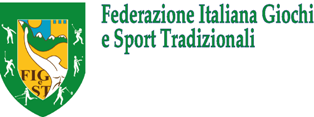 Recapiti Segreteria Generale:06128 Perugia–Via Martiri dei Lager, 65TEL.: 075-5002584   FAX: 075-5019219www.figest.it – info@figest.itPagato con Bollettino c/c postaleBonifico bancarioQuietanzaN°CRO N° Del ____/____/______€ ________ , 00